York CountyLand Bank Authority 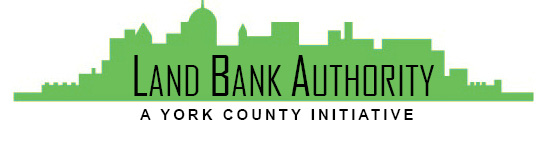 Thursday, January 17, 2019York County Economic Alliance144 Roosevelt Ave, York, PennsylvaniaMembers: Tom Englerth, Michael Black, Phil Briddell, Heidi Hormel, Frank Countess, Shanna Terroso, Felicia Dell 
Call to Order							Tom EnglerthComments or Questions from the PublicAnnual Meeting Action ItemsOfficer NominationLegal Counsel ResolutionAuditor ResolutionYCEA Staff Support ContractApproval of Meeting Minutes					Tom EnglerthYCLBA Operational Documents 				Kim HogemanPolicies & Procedures County MOUOrdinance Amendment UpdateAnnual Reporting to DCEDProject Discussion 						Kim HogemanGood of the OrderNext Meeting – February 21, 2019Adjournment